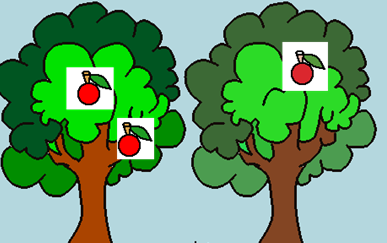 Chyby:- nebola použitá pipeta - farby nie sú identické- nebol použitý priehľadný výber - okolo jabĺčka zostal biely štvorecTakže ako sa tieto nástroje používajú?Pipeta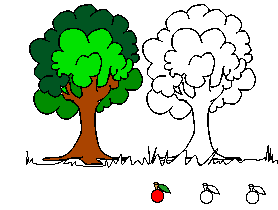 Najskôr kliknem na tlačidlo Naber farbu. Zobrazí sa nástroj Kvapátko. 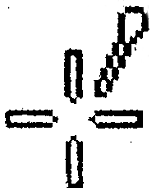 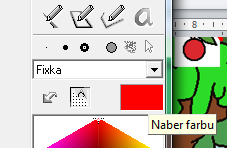 Posuniem myš nad oblasť, ktorej farbu chceme použiť - tmavozelený vrch stromu - a kliknem na ňu.  Okienko sa zmení na zelené 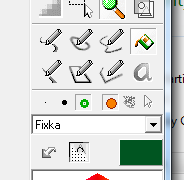 Zapnem nástroj výplňa vyfarbím vrch stromu.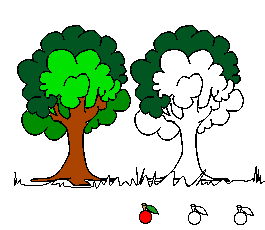 Ostatné oblasti vyfarbím rovnako.Priehľadný výber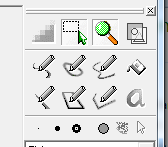 Kliknem na tlačidlo Definovať oblasť. Zobrazí sa nástroj 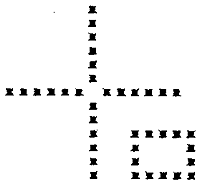 Vyberiem oblasť: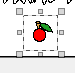 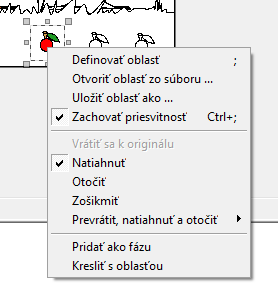 Opäť si označím  jablko - dám ctrl+c  a ctrl+v . Oblasť sa skopíruje na to isté miesto ako vybraná oblasť. Myšou posuniem výber, tam kam potrebujem. Kliknem mimo výberu.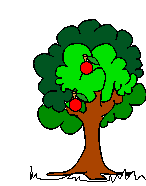 